2011 - Una Historia Para Siempre - Grupo Pesado Disquera: Disa
Aumentar el tamaño y ver más detalles 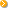 Canciones de este álbum:01. Con Toda El Alma 3:09 
02. Tengo Ganas 3:56 
03. Mientras Dormias 2:34 
04. El Mil Amores 3:23 
05. A Flor De Piel 3:13 
06. Tu Nuevo Cariñito 2:12 
07. Pruébame 3:21 
08. Para Decirte Que Te Quiero 3:12 
09. Olvídame 3:32
10. Que Te Trague La Tierra Biografia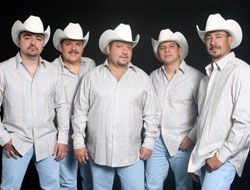 PesadoBiografiaOriginarios de Monterrey, México, cuatro geniales músicos se reunieron con una idea en mente: formar un grupo norteño que impactara con sus canciones no solo a su país natal, también a todo el mundo.

Y fue así que en 1993 Beto Zapata, Mario Padilla, Pepe Elizondo y Papo Guajardo deciden darle vida a un nuevo proyecto musical: Pesado.

Ayúdame a olvidar fue el primer álbum que sacó a la venta Pesado, colocándose rápidamente en el gusto del público y haciéndolos acreedores a su primer Disco de Oro.

Las presentaciones se comenzaron a extender por todo Monterrey, y algunas ciudades más de la República Mexicana, al mismo tiempo que los miembros de Pesado preparaban el lanzamiento de su siguiente producción Llegó el amor.

A este CD le siguieron Eso me Gusta (1995), Mundo de Amor, (1995), y Te voy a amar (1996), En lo más alto del cielo (1997), Hasta tu corazón (1998), A tu encuentro (1999), materiales que plantaron a Pesado como los favoritos para los amantes del norteño.

Para 1997 Papo Guajardo abandona la agrupación, pero se integra Toño Pequeño, y en 1999 Mario Padilla sale y entra Luis Mario Garza, quienes desde esa fecha se han desarrollado en el bajo y la batería respectivamente.

Pero sus mejores momentos estarían por venir con las subsiguientes producciones, Todo Tuyo (2001), Presente, Futuro (2002), y No te la vas a acabar (2003) en donde las líricas desgarradoras y desamor comenzaron a aparecer, y por supuesto a ser bien aceptadas por el público.

Rezaré llegó al mercado en 2004, y con él afamadas canciones como Mentiras, y Ojalá que te mueras, track que causó controversia por su título.

Y a pesar de esta polémica continuaron con la línea del desamor con Tu Sombra en 2005 con el sencillo A chillar a otra parte; Piénsame un momento 2006 con el tema Humíllate, y Gracias por tu amor en 2007 con el single Vamos a Darnos.

A fines de 2008 los miembros de "El grupo que vale lo que pesa" lanzaron Solo Contigo, un material que se hizo merecedor de un Disco de Oro en México, luego de haberse presentado con el sencillo Ojalá.

Como parte de la promoción de esta nueva placa discográfica, Pesado se encuentra realizando este 2009 una gira que los ha llevado por algunas ciudades de México y Estados Unidos, así mismo están preparando su próximo álbum La Cantina.

Pesado es una agrupación que ha llevado a la música norteña a niveles inimaginados al fuisionar perfectamente las letras de dolor y desamor, a las románticas y pasionales, todas ellas con una singular interpretación melódica que sólo "El grupo que vale lo que pesa" podía lograr